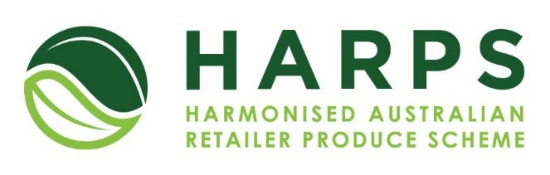 Exemption Request FormRequests for exemptions must first be made with the HARPS administrator. Please provide details of the nature of the request along with any supporting information/evidence to harps@harpsonline.com.au using this form.In the subject header please type HARPS EXEMPTION request and (Company Name) HARPS will notify your business via email along with the respective certifying body of the outcome once the request has been processed.Company NameContact Name Position titleTelephoneEmailTier 1 or Tier 2If you are a Tier 2 supplier, please provide the company name and contact details of at least 1 Tier 1 Customer hereNature of requestInclude:Details of the Exemption request Detail why the request is being madeAttach supporting information/evidence to this requestHARPS Office Use OnlyHARPS Office Use OnlyHARPS Office Use OnlyHARPS Office Use OnlyDate Received:Form Approved by:Database Updated (date): CB Notified (date): 